AANMELDING HEILIG VORMSEL 2022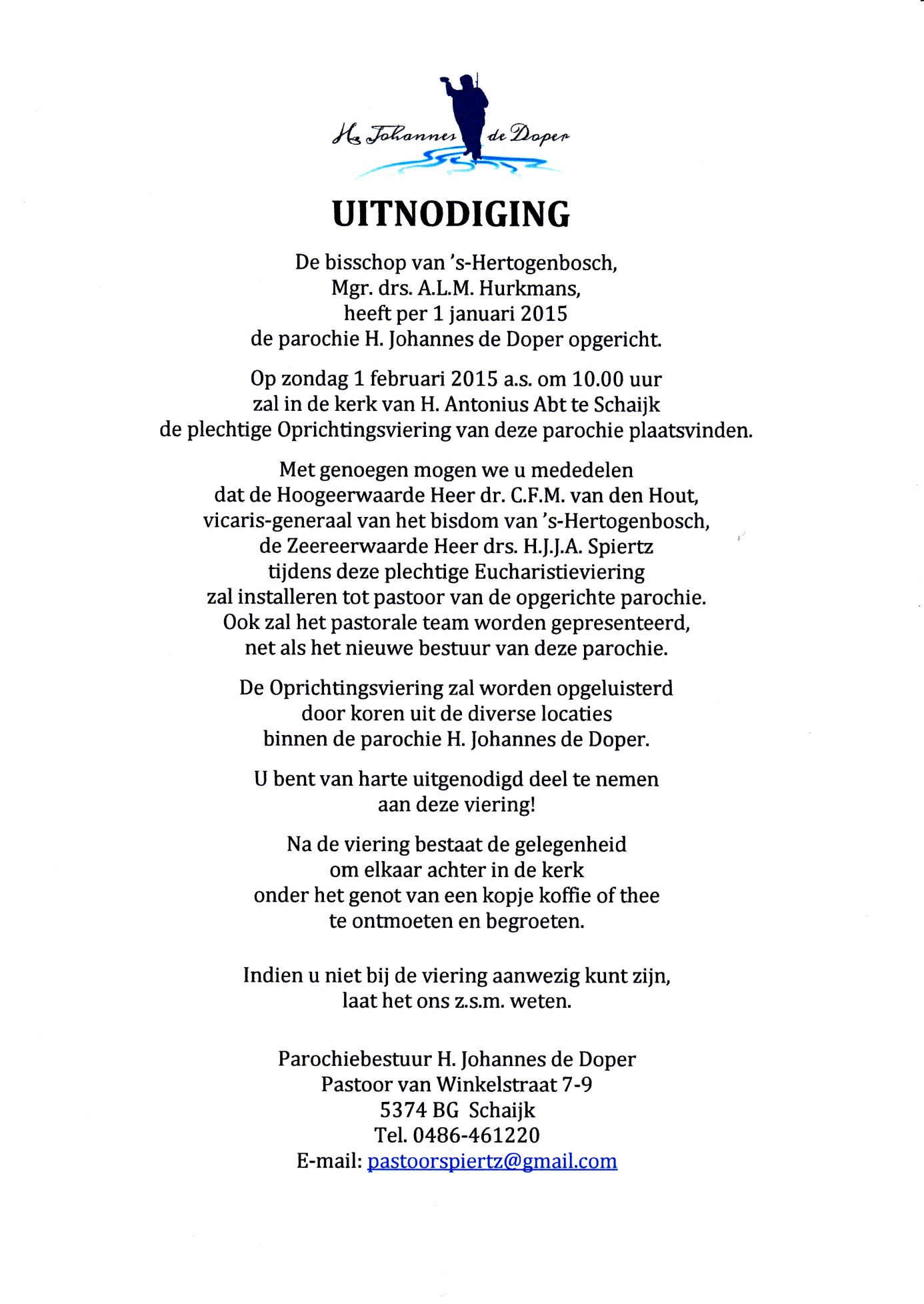 Let op: Voor de kinderen in groep 8 en het eerste jaar voortgezet onderwijsDe voorbereidingen worden gehouden te Herpen, in het zaaltje bij de pastorie aan de Alard van Herpenplein 7.Via de mail/whats app. Ontvangen de ouder(s) informatie over onder andere:de bijeenkomstende kostenFamilienaam		vormeling	:Doopnamen		vormeling	:Roepnaam		vormeling	:Geboortedatum	vormeling	:		Geboorteplaats vormeling:Doopdatum		vormeling	:In welke kerk gedoopt		:Eerste H. Communie?			:		Ja/nee*Op welke school			:Familienaam van de vader		:Doopnamen van de vader		:Geboortedatum van de vader	:Familienaam van de moeder		:Doopnamen van de moeder		:Geboortedatum van de moeder	:Adres vormeling:  straat + postcode	:Telefoonnummer vast		:				mobiel:E-mail 					:Datum:				Handtekening:				De parochie Heilige Johannes de Doper gaat met de door u ingevulde gegevens zorgvuldig om, overeenkomstig de Algemene Verordening Gegevensbescherming (A.V.G.). Door dit formulier in te vullen, gaat de ondertekenaar ermee akkoord dat de parochie H. Johannes de Doper uw gegevens in de parochie-administratie verwerkt; de vormeling gefotografeerd wordt om te plaatsen in ons parochieblad D’n Doper de Nieuwsbrief en op onze website www.heiligejohannesdedoper.nl.Informatie privacyverklaring zie: www.heiligejohannesdedoper.nl (onderaan de pagina)